In Partnership with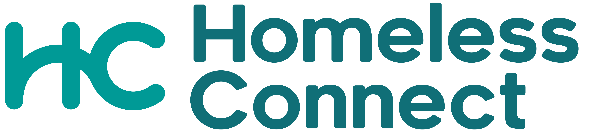 Application FormPost: Food Redistribution DriverVacancy Reference: FRD/0323Notes:		Please read before completing the application formApplicants should submit this form only, supplementary material such as CV’s will not be accepted.You should use this form to highlight relevant and appropriate experience given the essential and desirable criteria outlined in the personnel specification.Applications should be completed in BLACK INK.Please return the completed application form by email to admin@homelessconnect.orgTo be considered your completed application form must be returned no later than 1pm on Friday 31st March 2023.This section should contain an outline of your career in the last ten years, starting with your current, most recent employment.  Please continue on a separate sheet if required.Please give the names and addresses of two referees, who are not related to you and know you in a work-related capacity. Referees will not be contacted until a provisional offer is made.The statements given by me on this application are to the best of my knowledge and belief true. I understand that deliberate falsification of information may prejudice my application or lead to an offer of appointment being withdrawn.Signature:	__________________________________________Date:		__________________________________________Personal details Personal details Personal details Personal details SurnameForenameForenameTitle: (Mr/Mrs/Ms/Miss/Dr)Address for Correspondence:Postcode:Address for Correspondence:Postcode:Contact (Please provide a number at which you can be contacted in relation to your application)Home:_________________________Mobile:________________________Email:_________________________Contact (Please provide a number at which you can be contacted in relation to your application)Home:_________________________Mobile:________________________Email:_________________________Education and Qualifications (if applicable)Education and Qualifications (if applicable)Education and Qualifications (if applicable)Education and Qualifications (if applicable)Secondary level and further and higher educationSecondary level and further and higher educationSecondary level and further and higher educationSecondary level and further and higher educationDatesDatesType of School e.g. Grammar, Secondary etc)Qualifications: subjects, grades / classificationsFromToOther professional qualifications (if applicable)Other professional qualifications (if applicable)Other professional qualifications (if applicable)DateCourse QualificationsMembership of professional institutions / associationsMembership of professional institutions / associationsMembership of professional institutions / associationsTraining courses attended (if applicable)Training courses attended (if applicable)Training courses attended (if applicable)DateCourse Training OrganisationEmployment historyEmployer Name and Nature of OrganisationPosition HeldDates(Month and Year)Dates(Month and Year)Career Narrative(key duties and responsibilities)Reason employment endedFromToVolunteering history Volunteering history Volunteering history Volunteering history Volunteering history Volunteering history Employer Name and Nature of OrganisationPosition HeldDates(Month and Year)Dates(Month and Year)Description of volunteering dutiesReason volunteering endedReferencesName:Job Title:Job Title:Address:Postcode:Address:Postcode:Address:Postcode:Telephone Number:Telephone Number:Email:Name:Job Title:Job Title:Address:Postcode:Address:Postcode:Address:Postcode:Telephone Number:Telephone Number:Email:Interview arrangementsPlease provide details of any special arrangements in relation to either communications or access which you may require at the interview centre?Additional InformationCurrent / most recent salary:Current / most recent salary:Length of Notice required from current employerDo you have any criminal convictions?Yes                             No                              If yes, please provide details of any convictions below:Do you hold a driving license?Yes                             No                                  It is an occupational requirement that applicants for this post are aged 25 or over, please confirm you meet this.Yes                             No                                  Information for sifting purposesIn this section you are asked to demonstrate how you meet the essential and desirable criteria (as set out in the personnel specification). Please outline your experience and give examples.At least 6 months experience driving a van. (Essential)Full clean driving licence for at least 1 year. (Essential)Team player able to motivate and develop people. (Essential)Problem solver and competent decision maker. (Essential)Good communication skills both written and verbal. (Essential)Please tell us if you meet any of the following desirable criteria:Experience of food preparation and storage.Experience of taking responsibility for health and safety issues within a food distribution and/or warehousing operation. Level II food hygiene qualification 